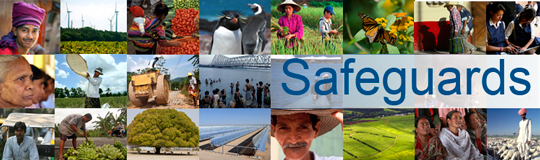 Review and Update of the World Bank’s Environmental and Social Safeguard PoliciesPhase 3Participant ListDate: December 14, 2015Location (City, Country): Kabul, AfghanistanAudience (Government, CSO, etc.): Development partnersTotal Number of Participants: 6No.Participant NameOrganization PositionCountry1Mohammad RafiADBSafeguards OfficerAfghanistan2Mohammad Sabir NasiryNorwegian EmbassyNational Program OfficerAfghanistan3Petri LehtonenFinnish EmbassyCounsellorAfghanistan4Mustafa SultaniUSAIDEnv. Officer DeputyAfghanistan5Harry HottenbergUSAIDEnv. OfficerUSA6Najibullah YaminADBEnv. SpecialistAfghanistan